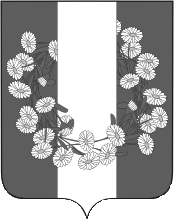 АДМИНИСТРАЦИЯ БУРАКОВСКОГО СЕЛЬСКОГО ПОСЕЛЕНИЯ КОРЕНОВСКОГО РАЙОНАПОСТАНОВЛЕНИЕ/проектот 00.10.2023                                                                                                                            № 00х.БураковскийО создании пункта подключения  к сети «Интернет» в помещении муниципального бюджетного учреждения культуры Бураковского сельского поселения Кореновского района «Бураковская сельская библиотека» В соответствии со статьей 10  Федерального закона от 09 февраля 2009 года № 8-ФЗ «Об обеспечении доступа к информации о деятельности государственных органов и органов местного самоуправления», администрация Бураковского сельского поселения Кореновского района  п о с т а н о в л я е т:Создать пункт подключения к сети «Интернет» в помещении муниципального бюджетного учреждения культуры Бураковского сельского поселения Кореновского района «Бураковская сельская библиотека» по адресу: Краснодарский край, Кореновский район, хутор Бураковский, улица Гагарина, 5.Утвердить Порядок работы пункта подключения к сети «Интернет» (прилагается)Общему отделу администрации Бураковского сельского поселения Кореновского района (Абрамкина) организовать работу пункта подключения к сети «Интернет».4.Общему отделу администрации Бураковского сельского поселения Кореновского района (Абрамкина) обнародовать настоящее постановление в установленных местах и разместить его на официальном сайте органов местного самоуправления Бураковского сельского поселения Кореновского района в сети «Интернет».5. Контроль за выполнением настоящего постановления оставляю за собой.6. Постановление вступает в силу после его официального обнародования. ГлаваБураковского сельского поселения Кореновского района                                                                         Л.И. ОрлецкаяПОРЯДОК работы пункта подключения к сети «Интернет»Настоящий Порядок работы пункта подключения к сети «Интернет» (далее - Порядок) регламентирует работу пункта подключения к сети «Интернет», созданного для обеспечения права неограниченного круга лиц на доступ к информации о деятельности государственных органов и органов местного самоуправления.1. Пункт подключения к сети «Интернет» работает по графику работы муниципального бюджетного учреждения культуры Бураковского сельского поселения Кореновского района «Бураковская сельская библиотека», в помещении которого размещается этот пункт.2. Граждане получают доступ к информации в пункте подключения к сети «Интернет» после соответствующей записи в журнале регистрации, где указывается фамилия, имя и отчество гражданина, его почтовый адрес, дата и время обращения, продолжительность сеанса работы на автоматизированном рабочем месте (персональном компьютере).3.За порчу оборудования пункта подключения к сети «Интернет» граждане несут ответственность в соответствии с законодательством.4.Должностные лица, ответственные за эксплуатацию автоматизированного рабочего места (персонального компьютера) пункта подключения к сети «Интернет», оказывают справочную и консультативную помощь пользователям информацией при работе на персональном компьютере.5.Время доступа к сети «Интернет» ограничивается временем, необходимым для получения запрашиваемой информации.ГлаваБураковского сельского поселения Кореновского района                                                                        Л.И. ОрлецкаяПРИЛОЖЕНИЕУТВЕРЖДЕНпостановлением администрацииБураковского сельского поселенияКореновского района00.10. 2023 года  № 00